Milí rodičia,naša materská škola pripravila pre vaše deti ku Dňu detíešte jedno prekvapenie.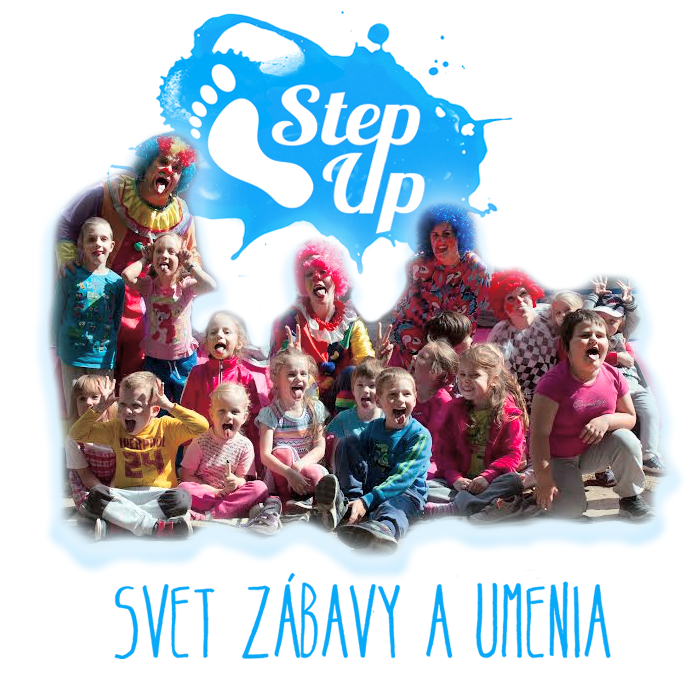 V utorok  popoludní  1.júna  k nám  príde na školský dvor Skupina Step UpS bohatým programom plným zábavy.Zabávať sa budeme od 14:30 – 16:30hod.Preto  prosíme rodičov, aby si prišli po svoje ratolesti až po skončení tohto programu .Teda o 16.30 hod.Ďakujeme.PS: Tým budú dodržané všetky opatrenia a deti sa spolu s nami dobre zabavia.